УЧЕТНАЯ КАРТОЧКА								 	    Форма № 5воинского захоронения					     			    Россия
                                                   номер карточки					                     страна1. Место и дата захоронения		Россия, Орловская область, Залегощенский район____						д. Подмаслово,                                                              2. Вид захоронения				Братская могила воинов, погибших в 1943 г.__________3. Размеры захоронения и его состояние	Братская могила – размер: 90 кв.м.Состояние – удовлетворительное __________________4. Краткое описание памятника		Братская могила расположена в центре д. Подмаслово представляет собой трехметровую фигуру матроса,                    с накинутой на плечи плащ-палаткой, стоящего                         без головного убора над могилой павших воинов,                       в правой руке- знамя с траурной лентой опущенное                     на могилу с венком /надгробная плита/, в левой руке – бескозырка. Установлено две гробницы. Имеет  металлическую ограду, мемориальные плиты с именами погибших и захороненных воинов.5. Количество захороненных:6. Персональные сведения о захороненных:7. Кто шефствует над захоронением:Администрация Моховского сельского поселения Залегощенского района Орловской областиРешение исполнительного комитета Орловского областного Совета народных депутатов № 33                  от 27.01.1987 г. Состоит на госучете. Категория охраны – региональная.8. Фотоснимок захоронения                                                     9. Схема расположения захоронения 10. Дополнительная информация о захоронении:В братской могиле деревни Подмаслово, захоронены воины погибшие в 1943 году в боях за освобождение населенных пунктов д. Подмаслово, д. Станы , д. Царевка, д. Прилепы, д.Федоровка, д. Желябугские Выселки, хутор Желябуга, пос. Степной, пос. Огурчики-Моховского с/с, д. Победное , д. Желябуга , пос. Светлый путь, пос. Гоголь, пос. Шум Прилепский с/с.Воинские подразделения принимавшие участие в боях за вышеперечисленные  населенные пункты:3 А :(380 СД 1260 СП;  380 СД 945 АртП,  17 ГТБр 347 ТБ-н;  1 ГТК; 15 АДП РГК; 17 ГТБр:( ИПТАБн, МСПулБ-н, 346 ТБ-н;  347 ТБ-н), 380 СД:(1260 СП,1264СП)); 3 ГТА :(1 ГТА ГМСБр,  1 ГТА 15 ГТБр, 1 ГТК 374 ГСАП, 113 ТБр,  195 ТБр, 1 ГТК 19 ТБ-н;   1 ГТК 17 ГТБр, 1 ГТК 34 ОГТП,   97 ТБр, 1 ГТК 17 ГТБр, 7 ГТК 35 ТБр ,  1 ГТК 19 ТБ-н, 33 ГТБр. , 1 ГТК 16 ГТБр,  1 ГТК 18 ГМБр,  15 ГТК 113 ТБр, 25 ГМБр  ); 1 ГТК 1 ГМСБр 121 ОСБ-н; 15 АД РГК :(69 ЛАБр, 738 ЛАП); 63 А:( 397 СД 448 СП, 5 СД 142 СП, 5 СД 190 СП, 5 СД 190 СП, 348 СД 1170 СП, 348 СД 916 АртП 397 СД 903 ОРСв,  24 ЗенАД, 397 СД 1015 АП, 5 СД 336 СП, 397 СД 446 СП, 397 СД 447 СП); 2 ТА 19ТК, 13 А 6 ГСД 25 ГСП, 48 А 9 ЛыжБр; 3 А 17 ГТБр 346 ТБ-н;; 61 А 336 СД;; 397 ОМСБ 238 СД; 557 ОГв.МСБ 7 Гв.МК; 510 МСБ 397 СД; 5172 ЭГ; 15 АД , 1 ОМСБр 1538 ТСАП ; 15 ВА 3 ГИАД;  20 АДП РГК 80 ГАП; 15 АДП:( РГК 69 ЛАБр, РГК 738 ЛАП, РГК 87 ТГАБр), 11. Представитель Министерства обороны	Военный комиссар (г. Новосиль, Новосильского,      Российской Федерации				Корсаковского и Залегощенского районов 							Орловской области)							_________________________ А.М. ГромаковПредставитель органа местного			Глава Моховского сельского поселения самоуправления					Залегощенского района							_________________________ А.А. Пиняев«____» _______________ 20___ года			ИМЕННОЙ СПИСОК захороненных в Братской могиле воинов, погибших в 1943 г.(д. Подмаслово Залегощенский район)17всегов том числев том числевсегоизвестныхнеизвестныхне установлено83715№ ппВоинское званиеФамилия, имя, отчествоГод рожденияДата гибели или смертиМесто захоронения на кладбище, участке кладбищаОткуда пере-захоронен12Список прилагаетсяСписок прилагается34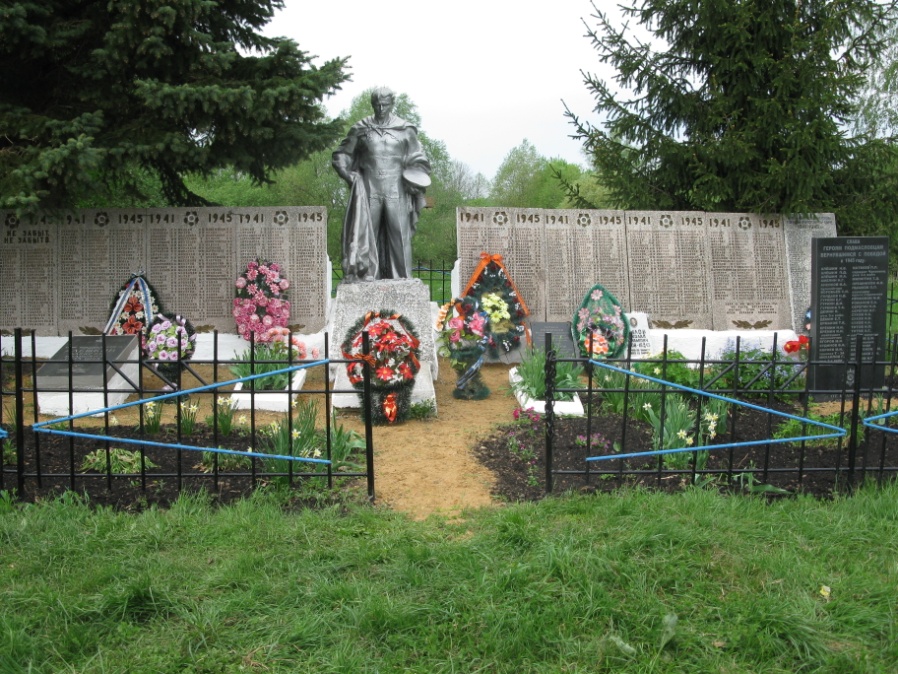  п/пвоинское званиефамилия, имя, отчествогод рождениядата гибели или смертиместо захороненияна кладбище, участке кладбищаоткуда перезахоронен1мл.лейтенантБогданов Иван Герасимович190717.07.19432лейтенантВоля Ярослав  Владимирович192317.07.19433мл.лейтенантВасильченко Тимофей Демьяновичнет18.07.19434гв.ст.лейтенантГришанов Василий Андреевичнет15.07.19435подполковникТришин Никифор Григорьевичнет21.07.19436мл.тех.лейтенантГонтарь Пётр Ивановичнет21.03.19437мл.лейтенантЩубинин Пётр  Михайлович191817.07.19438лейтенантЗлотоусов Николай  Петрович191823.0719439лейтенантИванов Михаил Осиповичнет17.07.194310военфельдшерКоняшенко Михаил Антонович192320.07.194311гв.лейтенантКругов Александр Фёдорович191414.07.194312лейтенантКарелин Федор Михайлович192217.07.194313ст.лейтенантКолбас Степан Макеевич190217.07.194314мл.лейтенантКондратюк ВасилийФедорович192118.07.194315ст.лейтенантКотов Леонид Максимович191817.07.194316лейтенантКрючков Яков Михайлович191321.07.194317лейтенантМайоров Фёдор Петрович190227.07.194318мл.лейтенантНекрасов Алексей Петрович190115.07.194319мл.лейтенантОрлов Дмитрий Анисимовичнет17.07194320ст.лейтенантПоповМихаил Михайловичнет21.07.194321гв.лейтенантРевебцов Борис Федотович192017.07.194322гв.лейтенантРешетников Георгий Георгиевичнет18.07.194323лейтенантСмоляков Михаил Иванович192115.07.194324лейтенантСиваков Макар Филиппович191420.07.194325капитанФедоренко Фёдор Фёдоровичнетнет26лейтенантФилонов Михаил Алексеевич190919.07.194327ст.лейтенантХудолеев Иван Егорович192020.07.194328мл.лейтенантЧижиков Владимир Петрович192417.07.194329гв.ст.лейтенантШпунт Ефим Ефимовичнет14.07.194330лейтенантЩетилов Дмитрий Иванович191707.194331мл.лейтенантЩербак Дмитрий Васильевичнет17.07194332лейтенантЯровой Иван Мосимовичнет15.07.194333сержантАндреев Иван Иванович190713.07.194334гв.ст.сержантАнтонов Влас  Ильичнет15.07194335сержантАхмедов Ильяс Юнусовичнет13.07.194336сержантАлександров Иван Иванович191617.07.194337ст.сержантАшимов Вахитнет17.07.194338ст.сержантАскеров Бандалы Габил оглынет16.07.194339сержантАфанасьев Сергей Андреевич19.07.194340ст.сержантАндреев Иван Яковлевич22.07.194341ст.сержантАрефьев Василий Петрович22.07.194342гв.сержантБугаев Федосей Кириллович14.07.194343сержантБаев Демьян Наумович13.07.194344ст.сержантБлизень Алексей Артёмович191017.07.194345ст. сержантБашаров Алексей Николаевич16.07194346мл.сержантБушуев Михаил Григорьевич17.07.194347ст.сержантБелов Александр Львович18.07.194348мл.сержантБулгаков Петр Федорович18.07.194349ст.сержантБабурин Илья Егорович189717.07.194350сержантБирюков Дмитрий Яковлевич18.07.194351ст.сержантБахмутов Иван Иванович191320.07.194352гв.ст.сержантБурмистров Сергей Иванович192415.08.194353сержантБаракин Василий Алексеевич192217.07.194354сержантБеленков Семён Иванович192219.07.194355ст.сержантВоробьев Феодосий Дмитриевич14.07.194356сержантВышегородцев Александр Павлович18.07.194357сержантВоронин Алексей Алексеевич190623.07194358сержантВолнейко Михаил Емельянович19.07.194359сержантВаранкин Василий Степанович19.07.194360сержантВасилуцкий Ефим Борисович19.07.194361сержантВасильев Алексей Илларионович18.07.194362сержантВолхов Михаил Дмитриевич190218.07.194363ст.сержантВолков Степан Фёдорович19.07.194364сержантГулев Георгий Алексеевич191324.03.194365сержантГришиков Николай Дмитриевич190618.07.194366сержантГегешидзе Григорий Михайлович190916.07.194367сержантГригорьев Валентин Иванович16.07194368сержантГарланкин Василий Андреевич190314.07.194369ст.сержантГриднев Григорий Иванович191715.07.194370мл.сержантГалкин Павел Николаевич19.07.194371сержантГудков Пётр Васильевич19.07.194372ст.сержантГорбенко Михаил Еме5льянович19.07.194373сержантГоронов Александр Сергеевич01.07.194374сержантГолландский Михаил Викторович192017.07.194375ст.сержантГрафкин Дмитрий Иосифович18.07.194376сержантДухопельников Григорий Алексеевич 191117.07.194377сержантДубровин Алексей Архипович22.07.194378сержантЕрмаков Алексей Романович190117.07194379сержантЕжиков Ян Иванович192315.07.194380ст.сержантЕршов Михаил Шулимович15.07.194381ст.сержантЕгоренко Георгий Сергеевич191515.07.194382старшинаЕвейчиков Иван Фёдорович191913.07.194383сержантЕлисеев Иван Михайлович17.07.194384сержантЕрмаков Иван Иванович17.07.194385ст.сержантЕлесин Кузьма Мартынович190319.07.194386сержантЖданов Данил Степанович18.07.194387мл.сержантЗабегалов Пётр Дорофеевич192431.07.194388гв.ст.сержантЗиновьев Григорий Андреевич191689ст.сержантЗайцев Иван Михайлович17.07.194390старшинаЗахаров Иннокентий Тихонович23.07.194391сержантЗолотухин Григорий Васильевич19.07.194392гв.сержантЗамараев Владимир Алексеевич13.07.194393мл.сержантИванов Дмитрий Петрович20.07.194394мл.сержантИванов Григорий Павлович17.07.194395мл.сержантИсаев Георгий Петрович192517.07.194396ст.сержантИгнатов Иван Германович14.07.194397гв.сержантКоломинский Николай Ильич24.07.194398сержантКузнецов Николай Иванович192419.07.194399сержантКоротков Петр Павлович192419.07.1943100сержантКовалёв Михаил Иванович21.07.1943101ст.сержантКаржавин Виктор  Васильевич191719.07.1943102ст.сержантКаюков Пётр Егорович13.07.1943103ст.сержантКасьянов Алексей Андреевич192414.07.1943104старшинаКурилкин Фёдор Тимофеевич14.07.1943105сержантКорниенко Виктор Иванович190917.07.1943106ст.сержантКалинин Михаил Александрович19.07.1943107гв.ст.сержантКомолов Константин Дмитриевич190217.07.1943108мл.сержантКарпенко Николай Фёдорович192417.07.1943109сержантКозырев Борис Владимирович192917.07.1943110ст.сержантКозлов Григорий Филиппович190719.07.1943111сержантКиреев Яков Иванович15.07.1943112ст.сержантКарпин Михаил Семёнович17.07.1943113мл.сержантКокрев Александр Васильевич192408.07.1943114ст.сержантКлиментьев Василий Фёдорович02.08.1943115мл.сержантКазаков Василий Леонтьевич191117.07.1943116сержантКрайнов Сергей Андреевич19.071943117старшинаКрошков Виктор Михайлович191917.07.1943118старшинаКомисарук Михаил Фёдорович191417.07.1943119мл.сержантЛитвинов Николай Андреевич17.07.1943120гв.сержантЛавров Иван Фёдорович191914.07.1943121ст.сержантЛьвов Василий Иванович192019.07.1943122мл.сержантЛитвинов Николай Александрович17.07.1943123гв.сержантЛебединец Николай Леонтьевич17.07.1943124ст.сержантЛайчик Алексей Ворфоломеевич18.07.1943125ст.сержантЛесников Фёдор Далматович17.07.1943126ст.сержантМихайлов Андрей Фёдорович26.07.1943127мл.сержантМамович Иван Владимирович14.07.1943128мл.сержантМальков Иван Егорович19.07.1943129сержантМаркарян Самсон Хачатурович192115.07.1943130мл.сержантКрасильников Илья Андреевич192417.07.1943131гв.сержантМартынов Константин Григорьевич17.07.1943132гв.сержантМаскалёв Иван  Сазонович190915.07.1943133сержантМигай Евгений Николаевич192317.07.1943134сержантМельников Пётр павлович20.07.1943135мл.сержантМурченко Степан Денисович17.07.1943136сержантМалбасунов Арантай191419.07.1943137сержантМаркушин Александр Поликарпович17.07.1943138старшинаМакридин Сергей Иванович16.07.1943139мл.сержантМельниченко Анатолий Фёдорович192418.07.1943140мл.сержантМакаркин Николай Иванович17.07.1943141ст.сержантМотылев Николай Иванович22.07.1943142ст.сержантМедведев Фёдор Харитонович17.07.1943143сержантНабоков Михаил Алексеевич192317.07.1943144сержантНасибулин Анвер192405.07.1943145мл.сержантНасординов Хамиджан15.07.1943146старшинаНикитин Пётр Никитович15.07.1943147ст.сержантНекрасов Василий Фёдорович190523.07.1943148сержантОхременко Александр Семёнович191816.07.1943149сержантОкулин Анатолий Александрович18.07.1943150ст.сержантОрлов Алексей Гаврилович191817.07.1943151сержантПомсторан Матвей Афанасьевич190325.07.1943152ст.сержантПодкопаев Пётр Александрович191917.07.1943153старшинаПанчул Василий Васильевич190819.12.1943154мл.сержантПустовойт Игнат Филиппович190919.07.1943155мл.сержантПальцев Владимир Григорьевич17.07.1943156сержантПроценко Фёдор Васильевич19.07.1943157сержантПопов Митрофан  Константинович190618.07.1943158сержантПаморёв Митрофан Пртович18.07.1943159мл.сержантПонкратов Владимир Кузьмич17.17.1943160мл.сержантПонежив Николай Тимофеевич192417.07.1943161мл.сержантПухов Борис Иванович04.08.1943162сержантПутилов Василий Петрович21.07.1943163сержантРепкин Пётр Иванович192317.07.1943164мед.сестраРовинская165сержантРоманов Дмитрий Ефимович21.07.1943166ст.сержантРозенберг Михаил Григорьевич191414.07.1943167сержантСтроилов Иван Михайлович192413.07.1943168гв.сержантСтовба Алексей Петрович17.07.1943169мл.сержантСтеников Валентин Александрович192417.07.1943170сержантСмоляр Иван Степанович14.07.1943171гв.мл.сержантСередов Иван Игнатьевич192414.07.1943172мл.сержантСоляник Яков Савельевич13.07.1943173мл.сержантСударев Семен Федорович190614.07.1943174ст.сержантСорокин Егор Викторович20.07.1943175старшинаСибирцев Николай Павлович14.06.1943176сержантСидоров Александр Кононович190422.07.1943177сержантСемененко Исай Тихонович18.07.1943178сержантСкворцов Николай Иванович15.07.1943179мл.сержантСадков Василий Андреевич19.07.1943180мл.сержантСабиров Фалех Сабирович19.07.1943181сержантСитников Николай Алексеевич19.07.1943182сержантСлужаев Иван Фёдорович191219.07.1943183ст.сержантСпирин Николай Сергеевич192317.07.1943184ст.сержантСкубченко Иван Петрович191317.07.1943185старшинаСевергин Иван Васильевич191517.07.1943186старшинаСмирнов Андрей Михайлович22.07.1943187сержантТонин Тихон Ефимович190016.12.1942188мл.сержантТемирсултанов Ходжа19.07.1943189старшинаФомин Николай22.07.1943190старшинаФедулов Яков Филиппович19.07.1943191сержантХарченко Петр Гаврилович19.07.1943192гв.старшинаХарченко Трофим Назарович19.07.1943193старшинаХромых Василий Алексеевич19.07.1943194мл.сержантЦиулин Василий Лазаревич192417.07.1943195гв.мл.сержантЧетверня Владимир Васильевич192415.07.1943196мл.сержантЧашников Михаил Петрович17.07.1943197ст.сержантШедловский Иван Иванович21.07.1943198сержантШабров Михаил Алексеевич19.07.1943199ст.сержантЩербаков Николай Абрамович13.07.1943200старшинаШабанов Геннадий Денисович21.07.1943201гв.мл.сержантШевченко Алексей Егорович190420.07.1943202сержантШапира Ефим Михайлович17.07.1943203сержантШаманин Алексей Алексеевич18.07.1943204сержантШешкалиев Иван Устинович17.07.1943205ст.сержантШарыкин Михаил Андреевич20.07.1943206мл.сержантШахтарин Михаил Александрович19.07.1943207сержантШиряев Андрей Гурьянович22.07.1943208мл.сержантЯловеча Дмитрий Павлович192407.07.1943209сержантЯкушев Николай Иванович191622.07.1943210ст.сержантЯцун Степан Макарович17.07.1943211ефрейторАндреев Родион Иванович22.07.1943212ефрейторБакун Николай Ильич18.07.1943213ефрейторБелобородов Дмитрий Григорьевич17.07.1943214ефрейторБеликов Сергей Сергеевич18.07.1943215ефрейторБусел Сергей Васильевич192417.07.1943216ефрейторБеляев Иван Петрович24.07.1943217ефрейторВдовенко Андрей Фёдорович17.07.1943218ефрейторГлотов Николай Константинович22.07.1943219ефрейторДолгов Сергей Мефодьевич17.07.1943220ефрейторДятлов Николай Иванович17.07.1943221ефрейторЕвданов Петр Тимофеевич19.07.1943222ефрейторЖураев Борбои191817.07.1943223ефрейторЖидков Владимир Акимович17.07.1943224ефрейторЖоров Николай Кононович17.07.1943225ефрейторИльин Василий Петрович19.07.1943226ефрейторКраснов Михаил Андреевич15.07.1943227ефрейторКрилов Николай Васильевич18.07.1943228ефрейторКосарев Геннадий Яковлевич192319.08.1943229ефрейторЛасков Иван Кузьмич20.07.1943230ефрейторЛьгов Матвей Арсентьевич192317.07.1943231ефрейторЛукин Константин Андреевич19.07.1943232ефрейторЛарин Сергей Андреевич192219.07.1943233ефрейторМаксимов Павел Прокофьевич192417.07.1943234ефрейторПетров Петр Николаевич192115.07.1943235ефрейторПекарский Михаил Алексеевич19.07.1943236ефрейторПрудников Андрей Павлович190517.07.1943237ефрейторРаспоров Виктор Павлович18.07.1943238ефрейторСорокин Алексей Сергеевич24.07.1943239ефрейторСолдатов Фёдор Ефимович14.07.1943240ефрейторСальников Кузьма Павлович17.07.1943241ефрейторСаломахин Андрей Тимофеевич22.07.1943242ефрейторСухонин Николай Радионович22.07.1943243ефрейторТоропцев Тихон Иванович190022.07.1943244ефрейторФилиппов Александр Иванович245ефрейторЦаренко Дмитрий Свиридович20.07.1943246ефрейторЧернязов Комискар19.07.1943247ефрейторШосткин Александр Георгиевич17.07.1943248ефрейторШевкунов Владимир Устинович17.07.1943249рядовойАндреев Георгий Павлович19.07.1943250рядовойАлтаев Киримбек17.07.1943251рядовойАлейник Михаил Сазонович13.07.1943252рядовойАнисон Григорий Иванович190417.07.1943253рядовойАнтонов Павел Евдокимович16.07.1943254рядовойАлтунашвили Михаил Гаврилович17.07.1943255рядовойАхтойляков Бей Сенбан19.07.1943256рядовойАйзоматов Серлибай19.07.1943257рядовойАмангалиев Насанбай18.07.1943258рядовойАналиев Шали17.07.1943259рядовойАртёмов Иван Фёдорович18.07.1943260рядовойАртюхин Василий  Яковлевич17.07.1943261рядовойАнциферов Василий Николаевич17.07.1943262рядовойАгапов Борис Юрьевич17.07.1943263рядовойАчилов Рузи192417.07.1943264рядовойАмузаков Авлиякус192417.07.1943265рядовойАтаев Ашир17.07.1943266рядовойАхлумухамедов Анамужанед17.07.1943267рядовойАнжуразов Ашир17.07.1943268рядовойАртыков Бузурманкул17.07.1943269рядовойАндриевский Виктор Иванович192015.07.1943270рядовойАндриевский Виктор Иванович14.07.1943271рядовойАлександров Иван Дмитриевич18.07.1943272рядовойАлексеев Григорий Викторович02.08.1943273рядовойАлимов Тургун191016.07.1943274рядовойАнисимов Александр Ефимович17.07.1943275рядовойАфанасьеа Иван Афанасьевич17.07.1943276рядовойАмиров Шаймухамед17.07.1943277рядовойБелостоцкий Константи Константигович191120.07.1943278рядовойБелов Григорий Михайлович04.07.1943279рядовойБулышев Алексей Степанович190116.07.1943280рядовойБоярский Борис Михайлович190719.07.1943281рядовойБурлаков Григорий Михайлович22.07.1943282рядовойБейлин Арон Мордухович189518.07.1943283рядовойБелов Алексей Филиппович19.07.1943284рядовойБеляков Николай Евгеньевич17.07.1943285рядовойБикетов Василий Михайлович15.07.1943286рядовойБариев Хады27.07.1943287рядовойБерков Перфирий Николаевич21.07.1943288рядовойБочанов Дмитрий Андреевич18.07.1943289рядовойБояркин Яков Ильич17.07.1943290рядовойБондарь Харитон Семёнович190018.07.1943291рядовойБеглецов Иван Иванович192322.07.1943292рядовойВиштак Александр Емельянович10.07.1943293рядовойВолгин Иван Фёдорович191813.07.1943294рядовойВахмин Фёдор Алексеевич191218.07.1943295рядовойВардаков Михаил Алексеевич17.07.1943296рядовойВишняков Георгий Ильич191917.07.1943297рядовойВашкевич Григорий Вячеславович17.07.1943298рядовойВолков Фёдор Алексеевич190214.07.1943299рядовойВоронов Моисей  Ильич191128.05.1943300рядовойВерхоглядов Дмитрий Фёдорович190417.07.1943301рядовойВакидин Алексей Иванович17.07.1943302рядовойВолохин Семён Михайлович20.07.1943303рядовойВасильев Дмитрий Васильевич17.07.1943304рядовойВоротылкин Кузьма Фёдорович19.07.1943305рядовойГрунястинов Иван Фёдорович306рядовойГужев Николай Петрович192414.07.1943307рядовойГрищенко Григорий Тихонович15.07.1943308рядовойГрошев Александр Иванович27.07.1943309рядовойГорбань Кирилл Зосимович18.07.1943310рядовойГайнутдинов Сафар Сайфутдинович18.07.1943311рядовойГлаголев Пётр Прокофьевич19.07.1943312рядовойГерасимов Павел Романович192319.07.1943313рядовойГончаров Платон Гаврилович15.07.1943314рядовойГусев Михаил Сергеевич190515.07.1943315рядовойГранский Сергей Иванович16.07.1943316рядовойГрязнов Григорий Романович192016.07.1943317рядовойГригорьев Василий Арсентьевич18.07.1943318рядовойГулимбаев Сломбек19.07.1943319рядовойГришаков Василий Васильевич19.07.1943320рядовойДмитриев Мирон Егорович190314.07.1943321рядовойДомнин Родион Прокопьевич14.07.1943322рядовойДьяконов Иван Фёдорович16.07.1943323рядовойДабинеев Джумабек22.07.1943324рядовойДиденко Николай Степанович20.07.1943325рядовойДурнев Афанасий Иванович191809.07.1943326рядовойДевин Фёдор Дмитриевич17.07.1943327рядовойДудкин Николай Александрович17.07.1943328рядовойДорошенко Пётр Михайлович17.07.1943329рядовойДолотов Леонид Иванович17.07.1943330рядовойДурандин Александр Михайлович190017.07.1943331рядовойДевайкин Алексей Андреевич20.07.1943332рядовойДыбов Никита Иванович190517.07.1943333рядовойДавтян Маркос17.06.1943334рядовойДюнин Егор Николаевич17.07.1943335рядовойДутов Михаил Иванович19.07.1943336рядовойЕфремов Григорий Максимович15.07.1943337рядовойЕгоров Иван Егорович10.07.1943338рядовойЕгоров Георгий Васильевич14.07.1943339рядовойЕлисеев Иван Михайлович17.07.1943340рядовойЕвлюхин Иван Иванович17.07.1943341рядовойЕлохин Анатолий Павлович192417.07.1943342рядовойЖданов Василий Фёдорович16.07.1943343рядовойЖарков Иван Григорьевич21.07.1943344рядовойЖигунов Алексей Петрович189919.07.1943345рядовойЖмудь Иван Ефимович17.07.1943346рядовойЖданов Пётр Анатольевич189521.07.1943347рядовойЖариков Севостьян Александрович22.07.1943348рядовойЗолин Иван Андреевич190016.07.1943349рядовойЗорин Леонид Дмитриевич19.07.1943350рядовойЗильберман Семён Борисович25.07.1943351рядовойЗвягин Василий Николаевич17.07.1943352рядовойЗубков Василий Ефимович190217.07.1943353рядовойЗолотухин Пётр Петрович17.07.1943354рядовойЗвёздочкин Василий Павлович191815.07.1943355рядовойЗильберт Юда Самойлович18.07.1943356рядовойЗубков Семён Григорьевич17.07.1943357рядовойЗувайров Мухарай Харисович17.07.1943358рядовойЗыкин Ефим Алексеевич16.07.1943359рядовойЗаруцкий Сергей Стефанович191519.07.1943360рядовойЗайцев Андрей Петрович17.07.1943361рядовойЗакирулин Тимиргалий Закирович189617.07.1943362рядовойЗияев Назыр19.07.1943363рядовойЗацепин Киндей Иванович23.07.1943364рядовойЗарифов Гариф19.07.1943365рядовойИванов Николай Николаевич19.07.1943366рядовойИгнатычев Николай Гаврилович190217.07.1943367рядовойИгамов Исма Игманович17.07.1943368рядовойИсангалиев 22.07.1943369рядовойИлютин Павел Дмитриевич191019.07.1943370рядовойКокотов Иван Васильевич19.07.1943371рядовойКурмангалиев Кинжагали191718.07.1943372рядовойКоршиков Иван Фёдорович190318.07.1943373рядовойКокарев Григорий Илларионович15.07.1943374рядовойКручинин Матвей Иванович189914.07.1943375рядовойКудряшов Василий Андреевич190214.07.1943376рядовойКобылин Семён Сергеевич15.07.1943377рядовойКолодка Николай Платонович15.07.1943378рядовойКудряшов Яков Васильевич13.07.1943379рядовойКуксов Фёдор Алексеевич191716.07.1943380рядовойКонов Никонор Владимирович16.07.1943381рядовойКисляков Николай Константинович190820.07.1943382рядовойКиселёв Пётр Захарович20.07.1943383рядовойКарклинский Федосий Леотьевич21.07.1943384рядовойКожушко Илья Данилович191524.07.1943385рядовойКурбандурдыев Абдулла 17.07.1943386рядовойКинаш Максим Иванович17.07.1943387рядовойКабаров Зияя Мингазович17.07.1943388рядовойКокарев Дмитрий Никонорович190421.07.1943389рядовойКонев Герман Николаевич190218.07.1943390рядовойКожевников Аркадий Дмитриевич17.07.1943391рядовойКрестьянинов Александр Николаевич192417.07.1943392рядовойКурбетьев Григорий Николаевич19231943393рядовойКоваленко Иван Самойлович190525.07.1943394рядовойКаракулов Иван Андреевич22.07.1943395рядовойКрасильников Алексей Яковлевич19.07.1943396рядовойКирилов Николай Кириллович192219.07.1943397рядовойКузнецов Михаил Трофимович19.07.1943398рядовойКрушин Михаил Никитович19.07.1943399рядовойКорешков Николай Яковлевич18.07.1943400рядовойКулаков Илья Ефимович19.07.1943401рядовойКоньков Сергей Леонидович18.07.1943402рядовойКолосов Иван Иванович18.07.1943403рядовойКравченко Николай Александрович192418.07.1943404рядовойКалужский Фёдор Константинович18.07.1943405рядовойКичигин Павел Михайлович17.07.1943406рядовойКрапивин Григорий Ефимович17.07.1943407рядовойКрупнов Агей Михайлович17.07.1943408рядовойПогребённый Степан Иванович17.07.1943409рядовойПаньков Александр Ильич17.07.1943410рядовойПахомов Семён Павлович19.06.1943411рядовойПупынин Андрей Никитович192420.07.1943412рядовойПутилин Пётр Васильевич16.07.1943413рядовойПономорёв Николай Александрович19.07.1943414рядовойПилипенко Георгий Степанович19.07.1943415рядовойПермяков Анатолий Дмитриевич19.07.1943416рядовойРубайлов Борис Иванович15.07.1943417рядовойРахманов Сабфир14.07.1943418рядовойРуденко Николай Матвеевич192413.07.1943419рядовойРузыев Базарбай190410.07.1943420рядовойРогожинков Сергей Григорьевич17.07.1943421рядовойРоманов Владимир Артемьевич27.05.1943422рядовойРунов Владимир Алексеевич16.07.1943423рядовойРаков Василий Петрович21.07.1943424рядовойРумянцев Сергей Романович19.07.1943425рядовойРябов Семён Тихонович17.07.1943426рядовойРенев Александр Ильич189318.07.1943427рядовойРемамбетов Сирали18.07.1943428рядовойРизаев Ислам17.07.1943429рядовойРезников Иван Перфирович18.07.1943430рядовойРыжов Иван Александрович17.07.1943431рядовойРосляков Егор Васильевич191717.07.1943432рядовойРешетняк Наум Сергеевич19.07.1943433рядовойСкавыш Николай Иванович19.071943434рядовойСавин Иван Васильевич14.07.1943435рядовойСафронов Александр Алексеевич191019.07.1943436рядовойСивидов Григорий Иванович190313.07.1943437рядовойСмирнов Антон Павлович438рядовойСафронов Александр Алексеевич191019.07.1943439рядовойСтарунов Прокофий Моисеевич20.07.1943440рядовойСавкин Дмитрий Семёнович190609.09.1943441рядовойСавушкин Дмитрий Семёнович190322.06.1943442рядовойСозыкин Парфирий Александрович22.07.1943443рядовойСенников Василий Андреевич18.07.1943444рядовойСизов Захар Яковлевич18.07.1943445рядовойСавин Иван Васильевич17.07.1943446рядовойСамандаров Файзулла191819.07.1943447рядовойСергеев Дмитрий Павлович19.07.1943448рядовойСоколов Павел Яковлевич02.07.1943449рядовойСувихин Иван Фёдорович189918.07.1943450рядовойСтародубцев Фёдор Васильевич192118.07.1943451рядовойСавельев Иван Иванович17.07.1943452рядовойСаймерзин Аманбай191017.07.1943453рядовойСалтыков Кузьма Семёнович17.07.1943454рядовойСидельников Фрол Васильевич190517.07.1943455рядовойСизов Пётр Лазаревич17.07.1943456рядовойСултанов Али-Гусейн Ата Балиоч190723.07.1943457рядовойСамойлов Иван Куприянович20.07.1943458рядовойСмирнов Иван Иванович19.07.1943459рядовойСмирнов Александр Яковлевич19.07.1943460рядовойСтоляров Афанасий Петрович189517.07.1943461рядовойСкворцов Алексей Иванович18.07.1943462рядовойСафронов Герман Андриянович22.07.1943463рядовойСухорученко Яков Яковлевич22.07.1943464рядовойСафронов Андрей Тимофеевич19.07.1943465рядовойТараянов Потап Васильевич14.07.1943466рядовойТрифонов Алексей190919.07.1943467рядовойТатаринов Александр Григорьевич14.07.1943468рядовойТрегубов Николай Фёдорович19.07.1943469рядовойТурдыев Магомед Турдыевич17.07.1943470рядовойТимошенко Гаврил Филиппович17.07.1943471рядовойТишаков Василий Гаврилович17.07.1943472рядовойТорохин Тимофей Антипович19.07.1943473рядовойТихомиров Анатолий Сергеевич22.07.1943474рядовойТепляков Николай Тихонович21.07.1943475рядовойУсюгов Иван Дмитриевич190119.07.1943476рядовойУсольцев Иван Иннокентьевич20.07.1943477рядовойУтепов Нуржан15.07.1943478рядовойФилиппов Пётр  Павлович192325.07.1943479рядовойФадеев Николай Васильевич22.07.1943480рядовойФедотов Ефим Иванович19.07.1943481рядовойФирсов Гаврил Арсентьевич191017.07.1943482рядовойФролов Тихон Леонтьевич190317.07.1943483рядовойФонарёв Илья Фёдорович18.07.1943484рядовойФофанов Александр Семёнович21.07.1943485рядовойФролов Егор Константинович22.07.1943486рядовойХамидулин Шатпулла15.07.1943487рядовойХлапков Фёдор Илларионович18.07.1943488рядовойХолодков Фёдор Антонович189617.07.1943489рядовойХудайкулов Тура18.07.1943490рядовойХадыров Трофим Никитович17.07.1943491рядовойХалиловТургунбай192417.07.1943492рядовойЧерников Иосиф Васильевич17.07.1943493рядовойХейтихов Ата17.07.1943494рядовойХолосуратов Ата17.07.1943495рядовойХодоевич Владимир Васильевич17.07.1943496рядовойХаритонов Дмитрий Иванович191017.07.1943497рядовойХаджиев Акбар190816.07.1943498рядовойХохлов Вячеслав Прокофьевич19.07.1943499рядовойЦветков Иван Петрович189615.07.1943500рядовойЦурин Василий Арсентьевич21.07.1943501рядовойЧернышев Николай Матвеевич13.07.1943502рядовойЧудайкин Егор Алексеевич19.07.1943503рядовойЧеркас Савва Касьянович17.07.1943504рядовойЧукаев Константин Иванович190019.07.1943505рядовойШаляев Василий Сергеевич20.07.1943506рядовойШипулин Никита Васильевич190018.07.1943507рядовойШтепа Павел Матвеевич14.07.1943508рядовойШиробоков Александр Савельевич190714.07.1943509рядовойШагинов Пётр Григорьевич13.07.1943510рядовойШвыров Гавриил Яковлевич16.07.1943511рядовойШаклин Иван Васильевич17.07.1943512рядовойШарыпин Виктор Николаевич192419.07.1943513рядовойШмигирилов Дмитрий Яковлевич19.07.1943514рядовойШамрай Митрофан Кириллович19.07.1943515рядовойШляхов Николай Григорьевич17.07.1943516рядовойШавыркин Василий Павлович20.07.1943517рядовойШарафутдинов Сафа Шайфутдинович191716.07.1943518рядовойШевченко Пётр Кириллович192419.07.1943519рядовойШарипов Рахиим190516.07.1943520рядовойШагинин Николай Сергеевич21.07.1943521рядовойЩепетин Илларион Денисович19.07.1943522рядовойЩеглов Николай Михайлович523рядовойЩедурский Пётр Иванович191118.07.1943524рядовойЮрлов Александр Ильич13.07.1943525рядовойЮщенко Николай Петрович21.07.1943526рядовойЮдин Иван Тимофеевич21.07.1943527рядовойЮсупов Чалмбет Ельдишович19.07.1943528рядовойЯковлев Константин Николаевич190923.07.1943529рядовойЯночкин Фёдор Иванович191416.07.1943530рядовойЯковлев Алексей Яковлевич19.07.1943531рядовойЯкобов Садыкжан19.07.1943532рядовойЯшин Иван Гаврилович22.07.1943533рядовойГубанов Василий Иванович192419.07.1943534гв.майорБалавинцев Сергей Артёмович15.07.1943535мл.лейтенантВеничкин Николай Николаевич20.07.1943536капитанИваньков Николай Леонтьевич17.07.1943537мл.лейтенантЛобанов Александр Иванович18.07.1943538военфельдшерЛысов Владимир Григорьевич191823.07.1943539лейтенантНагаткин Николай Сергеевич21.07.1943540мл.лейтенантНаурзабаев Арин Наурзабаевич18.07.1943541ст.лейтенантПанов Михаил Михайлович21.07.1943542лейтенантПетров Владимир Петрович191917.07.1943543лейтенантПетушков Пётр Лазаревич17.07.1943544капитанСеменюк Сергей Петрович20.07.1943545ст. лейтенантСигитов Алексей Семёнович17.07.1943546лейтенантСироткин Николай Семёнович17.07.1943547ст. лейтенантТерехов Павел Сергеевич19.07.1943548гв.мл.лейтенантШепталенко Иван Алексеевич19.07.1943549сержантАгапов Виктор Иванович192317.07.1943550сержантХвостов Пётр Кузьмич24.07.1943551рядовойСоленой Иван Ефимович19.07.1943552ст.лейтенантВласенко Николай Демьянович17.07.1943553ст.лейтенантИнзарцев Николай Иванович192315.07.1943554мл.лейтенантКарин Жадигер21.07.1943555лейтенантНюхин Борис Георгиевич191818.07.1943556мл.лейтенантКопп Иван Васильевич192221.07.1943557лейтенантМельников Александр Степанович192419.07.1943558мл.лейтенантПавлюченко Алексей Васильевич190819.07.1943559капитанЕрмоленко Василий Николаевич15.07.1943560ефрейторСавинцев Михаил Семёнович192319.07.1943561ст.лейтенантМихайлов Василий Васильевич190616.07.1943562ефрейторБайгулов Мукаш190017.07.1943563сержантПахтанов Пётр Иванович191117.07.1943564ст.сержантПахомов Павел Владимирович191617.07.1943565мл.сержантПолежаев Никифор Тимофеевич192417.07.1943566ст.сержантПротопопов Владимир Петрович192417.07.1943567ст.сержантПотапов Михаил Дмитриевич192417.07.1943568лейтенантСмирнов Александр Матвеевич191917.07.1943569лейтенантСавельев Лев Григорьевич191917.07.1943570ст.сержантСахно Александр Емельянович191917.07.1943571ст.сержантСкупченко Иван Петрович191617.07.1943572мл.сержантЕрохин Николай Евстигнеевич19.07.1943573гв.лейтенантБеляков Яков Иосифович191716.07.1943574сержантЩетинин Степан Павлович191319.07.1943575сержантВоробьев Василий Михайлович192417.07.1943576ст.сержантГусев Фёдор Григорьевич191817.07.1943577сержантГайнутдинов192417.07.1943578мл.сержантЕвстафьев Никифор Филиппович192417.07.1943579лейтенантЕртыбаев Даутбек191817.07.1943580лейтенантЖук Фёдор Дмитриевич191317.07.1943581сержантЖивчиков Николай Егорович17.07.1943582мл.сержантЗверьков Михаил Исевич192317.07.1943583сержантКуракин Иван Михайлович192417.07.1943584ст.сержантКорольков Андрей Степанович191117.07.1943585сержантЛукянов Василий Сергеевич192217.07.1943586мл.лейтенантЛарионовСтепан  Прокофьевич17.07.1943587сержантМещеряков Пётр  Михайлович192417.07.1943588мл.сержантНовохвтский Иван Фёдорович192417.07.1943589мл.сержантОбузов Алексей Иванович192417.07.1943590сержантОмельченко Павел Афанасьевич192417.07.1943591мл.сержантПонаморёв Леонид Константинович17.07.1943592сержантСкорин Иван Степанович192417.07.1943593мл.сержантСилантьев Фёдор Степанович192317.07.1943594сержантСамсоненко Михаил Фёдорович191617.07.1943595сержантСалужовский Михаил Иванович192017.07.1943596ст.сержантТищенко Михаил Варфаламеевич192117.07.1943597сержантТруктягин Александр Егорович17.07.1943598ст.сержантФролов Михаил Фёдорович17.07.1943599лейтенантХомяченко Константин Михайлович191817.07.1943600ст.сержантШварц Борис Исаакович192417.07.1943601мл.сержантШиянов Алексей Гаврилович192417.07.1943602сержантГригорьев Валерий Иванович192316.07.1943603сержантЕфимов Дмитрий Алексеевич192319.07.1943604старшинаАфанасьев Степан Парфёнович191617.07.1943605сержантАгафонов Иван Иванович17.07.1943606мл.сержантАлиев Михаил Яковлевич192317.07.1943607гв.сержантБорняк Ефим Николаевич192117.07.1943608сержантБорисов Николай Петрович192317.07.1943609ст.сержантВайноровский Павел Владимирович192317.07.1943610мл.сержантВоронин Сергей Васильевич192417.07.1943611старшинаСизоненко Иван Григорьевич191015.07.1943612мл.лейтенантСкворцов Иван Васильевич192318.07.1943613ст.лейтенантАлёшкин Алексей Иванович192317.07.1943614ст.лейтенантЗемляной Иван Абакумович191317.07.1943615ст.лейтенантСимкин Кузьма Матвеевич191815.07.1943616мл.лейтенантФёдоров Василий Антонович191219.07.1943617лейтенантФёдоров Георгий Родионович192420.07.1943618мл.лейтенантХайрулин Галям Пельмутдинович192418.07.1943619лм.сержантНоврузов Анатолий Али загай оглы192317.07.1943620ст.лейтенантКарамзин Юрий Павлович191314.07.1943621лейтенантПугачёв Яков Ильич14.07.1943622ст.сержантЗагвоздкин Егор Никифорович06.07.1943623мл.сержантМальцев Владимир Григорьевич17.07.1943624старшинаМоисеенко Степан Григорьевич17.07.1943625рядовойСамонин Михаил Самсонович15.07.1943626мл.сержантКолпащиков Павел Антонович192421.07.1943627рядовойТисеев Михаил Кузьмич191115.07.1943628рядовойГерасимов Кузьма Семёнович189317.07.1943629рядовойАржанов Иван Павлович190517.07.1943630рядовойДьяков Николай Владимирович17.07.1943631рядовойГуров Антон Константинович15.07.1943632рядовойЗубаиров Мухарам Харисович191417.07.1943633без званияХаритонов Тимофей Абрамович19.07.1943634Бельский Сергей Тимофеевич190424.07.1943635красноармеецБерков Иван Иванович191401.08.1943636рядовойШалаев Семён Алексеевич191721.06.1943637рядовойАрдеев Фёдор Васильевич20.07.1943638рядовойСавкин Сергей Иванович16.07.1943639рядовойТолстенев Яков Иванович17.07.1943640капитанЛеванцов Иван Тимофеевич191415.07.1943641рядовойСмирнов Алексей Андреевич13.08.1943642гв.мл.лейтенантСолдатов Николай Кузьмич19.07.1943643мл.сержантЦыулин Василий Лазаревич192417.07.1943644сержантПротапопов Николай Николаевич191919.07.1943645Никитан Иосиф Фёдорович190921.07.1943646сержантЯкушевский Марьян Петрович192216.07.1943647красноармеецКостин Иван Епифанович189213.07.1943648красноармеецБернштейн Фрол  Абрамович18.07.1943649сержантКаменков Виктор Герасимович192028.07.1943650ст.сержантПротапопов Владимир Гаврилович192128.07.1943651лейтенантОсипов Павел Алексеевич22.07.1943652мл.лейтенантКузьмин Дмитрий Михайлович14.07.1943653рядовойМакаренко Григорий Филиппович192119.07.1943654лейтенантМологский Михаил Петрович192217.07.1943655рядовойЛопатин Алексей Михайлович189522.07.1943656сержантБарский Иван Иванович192423.07.1943657ефрейторРязанов Николай Сергеевич190419.07.1943658мл.лейтенантТертычный Василий Иванович191215.07.1943659рядовойКалинин Василий Иванович19.07.1943660военфельдшерСемистрок Михаил Борисович15.07.1943661мл.сержантСоколов Дмитрий Дмитриевич13.07.1943662ст.сержантКроливец Николай Филиппович192117.07.1943663рядовойТульчинская Татьяна Петровна192124.07.1943664сержантШишкалиев Сансизбай191217.07.1943665рядовойПетухов Пётр Гаврилович192114.07.1943666ефрейторГоренко Пётр Васильевич192517.07.1943667рядовойПоляков Михаил Степанович192416.07.1943668мл.сержантОвчинников Егор Павлович190204.03.1943669красноармеецКузаков Яков Константинович192420.07.1943670партизанГоловастов Алексей Алексеевичрастрелен в 1941671партизанАфанасьев Василий Васильевичрастрелен в 1941672мл.лейтенантЯнин Иван Константинович192315.07.1943673рядовойПшеничный Дмитрий Ефимович192317.07.1943674сержантБаев Алексей Сергеевич19.07.1943675красноармеецПайзимухамедов Раджамамад191916.07.1943676рядовойБеляев Пётр Никифорович191415.07.1943677лейтенантПодвойский Пётр Иванович191718.07.1943678ефрейторВолошков Филипп Антонович189721.07.1943679ефрейторАндреев Родион Иванович22.07.1943680ефрейторБурлаков Георгий Михайлович22.07.1943681рядовойЗемсков Михаил Васильевич04.08.1943682старшинаКонышев Алексей Кузьмич191720.07.1943683ст.лейтенантКаблуков Виктор Иванович17.07.1943684ст.сержантКремнев Фёдор Фёдорович28.07.1943685мл.сержантГребнёв Анатолий Ефимович191817.07.1943686Данилов Владимир Ефимович17.07.1943687ефрейторЕвдаков Пётр Тимофеевич19.07.1943688мл.лейтенантЛукин Михаил Алексеевич19.07.1943689мл.сержантМакаркин Николай Васильевич192317.07.1943690лейтенантМеллер Борис Соломонович19.07.1943691рядовойНабиев Гайди189320.07.1943692рядовойПавлов Иван Прокофьевич23.07.1943693рядовойПолудницын Трофим Игнатьевич190221.07.1943694гв.лейтенантРивкин Евсей Моисеевич192416.07.1943695рядовойСавочкин Иван Иванович23.07.1943696ефрейторТоронцев Тихон Иванович190022.07.1943697мл.сержантСиненко Анатолий Иванович192226.02.1943698старшинаТережкин Алексей Матвеевич19.07.1943699сержантВязников Иван Дмитриевич17.07.1943700сержантДосаев Алексей Иванович17.07.1943701рядовойМакаров Пётр Матвеевич20.07.1943702Митвяков Силях Силяхович191015.07.1943703красноармеецМухлимов Зем27.05.1942704ефрейторАвтайкин Александр Михайлович19.07.1943705красноармеецВоронуха Василий Фёдорович19.07.1943706мл.сержантДергоусов Михаил Павлович20.07.1943707красноармеецКринёв Григорий Павлович19.07.1943708мл.сержантАшуров Борат06.08.1943709красноармеецБаурин Иван Егорович10.08.1943710сержантГолубков Николай Фёдорович03.08.1943711красноармеецКадыров Абдул Магомедович05.08.1943712ст.сержантКлименков Василий Фёдорович01.08.1943713красноармеецМакамов Амомбай04.08.1943714красноармеецМоднидов Хафлимурат04.08.1943715ефрейторРесудов Саид02.08.1943716старшинаСуров Поликарп Алексеевич05.08.1943717ст.лейтенантФилиппенко Савелий Аверьянович30.07.1943718старшинаПроняхин Фёдор Михайлович192119.07.1943719рядовойКузнецов Кузьма Васильевич17.07.1943720рядовойКниль Ялапов17.07.1943721рядовойКараев Леви17.07.1943722рядовойКарпов Афанасий Егорович192115.07.1943723рядовойКазиев Исмаил16.07.1943724рядовойКосарев Виктор Иванович14.07.1943725рядовойКариков Василий Михайлович15.07.1943726рядовойКосолапов Григорий Иванович19.07.1943727рядовойКалганов Григорий Григорьевич20.07.1943728рядовойКапустин Александр Яковлевич191329.01.1943729рядовойКалясин Пётр Михайлович190418.07.1943730рядовойКочегаров Пётр Степанович192419.07.1943731рядовойКозин Гаврил Афанасьевич192119.07.1943732рядовойКолчев Пётр Иванович19.07.1943733рядовойКесарев Василий Сергеевич192118.07.1943734рядовойКолесников Николай Николаевич17.07.1943735рядовойКоркин Владимир Иосифович191219.06.1943736рядовойМеркулов Григорий Михайлович190520.07.1943737рядовойКулагин Николай Семёнович15.07.1943738рядовойКутилин Пётр Константинович17.07.1943739рядовойКолодкин Павел Кириллович19.07.1943740рядовойКрайнив Пётр Гаврилович190021.07.1943741рядовойКульков Фёдор Иванович190821.07.1943742рядовойКостриков Иван Илларионович22.07.1943743рядовойКозюлин Николай Иванович22.07.1943744рядовойКузнецов Кирилл Васильевич190819.07.1943745рядовойЛигвинов Сергей Тихонович192219.07.1943746рядовойЛитовкин Гаврил Уколович190015.07.1943747рядовойЛушичкин Василий Петрович191915.07.1943748рядовойЛазарев Григорий Филиппович31.07.1943749рядовойЛадынский Сергей Дмитриевич18.07.1943750рядовойЛысенко Василий Анатольевич1904751рядовойЛевадный Иван Дмитриевич17.07.1943752рядовойЛипин Лев Петрович18.07.1943753рядовойЛепешев Сергей Зиновьевич190419.07.1943754рядовойЛебедев Александр Григорьевич19.07.1943755рядовойЛыков Иван Михайлович19.07.1943756рядовойЛевашов Елизар Иванович22.07.1943757рядовойМиронов Кузьма Акимович18.07.1943758рядовойМосин Пётр Иванович190315.07.1943759рядовойМолдобаев Мирза190513.05.1943760рядовойМирзарахимов Абдрахман16.07.1943761рядовойМитрофанов Пантелей Николаевич189716.07.1943762рядовойМалинин Василий Иванович19.07.1943763рядовойНовожилов Иван Яковлевич19.07.1943764рядовойНахов Яков Михайлович189819.07.1943765рядовойНеязбеков Авхан Неязбекович21.07.1943766рядовойОкулов Иван Михайлович22.07.1943767рядовойОконечников Михаил Яковлевич17.07.1943768рядовойОльхов Кирилл Иванович17.07.1943769рядовойОлейник Тихон Фёдорович18.07.1943770рядовойПатрикеев Иван Фёдорович05.07.1943771рядовойПукин Дмитрий Иванович20.07.1943772рядовойПрокофьев Иван Иванович15.07.1943773рядовойПлетнёв Кузьма Леонтьевич13.07.1943774рядовойПудовкин Михаил Елизарович17.07.1943775рядовойНурметов Маметай01.07.1943776рядовойНикулин Яков Васильевич191416.07.1943777рядовойНовосёлов Иван Алексеевич16.07.1943778рядовойНестеров Фёдор Артемьевич21.07.1943779рядовойНаумов Василий Иванович17.07.1943780рядовойНемиткин Сергей  Иванович17.07.1943781рядовойНовосёлов Карп Илларионович190817.07.1943782рядовойНаркобылов Нармурат17.07.1943783рядовойНечаев Василий Петрович190817.07.1943784рядовойНазаров Иван  Владимирович191217.07.1943785рядовойНизамубдишев Кашфиль Газанович15.07.1943786рядовойМиронов Фёдор Филиппович190319.07.1943787рядовойМамонов Иван Никитович17.07.1943788рядовойМуратов Хаид180717.07.1943790рядовойМаксимов Макар Карпович17.07.1943791рядовойМазуров Иван Прокофьевич19.07.1943792рядовойМироенов Фёдор Петрович20.06.1943793рядовойМахкатов Аманбай04.08.1943794рядовойМайданов Василий Фёдорович192418.07.1943795рядовойМатус Иосиф Борисович17.07.1943796рядовойМезенцев Михаил Ильич19.07.1943797рядовойНовиков Михаил Сергеевич21.07.1943798рядовойНекрасов Алексей Иванович22.07.1943799рядовойМакаров Николай Егорович191016.07.1943800рядовойМеркушов Григорий Михайлович190520.07.1943801рядовойМишин Владимир Гаврилович1943802рядовойМаурин Дмитрий Михайлович190716.07.1943803рядовойМальев Николай Васильевич192418.07.1943804рядовойМалов Иван Иванович190710.08.1943805рядовойМаханько Анатолий Павлович192721.07.1943806рядовойМенгалиев Тагай192319.07.1943807рядовойМухтанов Лайли19.07.1943808рядовойМаркин Николай Егорович190319.06.1943809рядовойМуравьев Матвей Николаевич190017.07.1943810рядовойПодольский Иван Васильевич18.07.1943811рядовойПоляков Григорий Иванович190916.07.1943812рядовойПузиков Яков Ильич21.07.1943813рядовойПриколотин Тимофей Васильевич191120.07.1943814рядовойПономаренко Василий Аксентьевич192019.07.1943815рядовойПанов Николай Герасимович19.07.1943816рядовойПогодин Борис Сергеевич19.07.1943817рядовойПавлов Николай Павлович19.07.1943818рядовойПетров Василий Алексеевич19.07.1943819рядовойПопов Сергей Васильевич17.07.1943820рядовойПрозоров Михаил Никитович190917.07.1943821капитанРадунский Ефим Яковлевич190217.07.1943822красноармеецИбрагимов Карим Ибрагимович190617.07.1943823красноармеецМакаров Федор Гаврилович192414.07.1943824красноармеецЛободенко Николай Яковлевич190816.07.1943825красноармеецУмаров Кульдашбай192419.07.1943826красноармеецКовалев Иван Николаевич198719.07.1943827сержантКлещенко Василий Иванович191019.07.1943828мл.сержантКириллов Иван Петрович198719.07.1943829ефрейторКлимов Александр Матвеевич190417.07.1943830красноармеецПопов Георгий Федорович190319.07.1943831красноармеецЕлизаров Василий Кондратьевич189818.07.1943832красноармеецНазар Клич190617.07.1943833лейтенантЧернета Иван Ефимович192015.07.1943д. Подмаслово834сержантКазимов Аликбер Казим20.07.1943д. Подмаслово835ефрейторМахров Григорий  Максимович190517.07.1943д. Подмаслово836ефрейторТюкин Иван  Михайлович192417.07.1943д. Подмаслово837красноармеецЧупров Андрон  Прович190517.07.1943д. Подмаслово